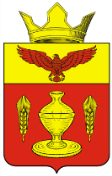 ВОЛГОГРАДСКАЯ ОБЛАСТЬПАЛЛАСОВСКИЙ МУНИЦИПАЛЬНЫЙ РАЙОН
 АДМИНИСТРАЦИЯ ГОНЧАРОВСКОГО СЕЛЬСКОГО ПОСЕЛЕНИЯП О С Т А Н О В Л Е Н И Е п. Золотари«13» декабря 2021 год			                                             №84Об отмене Постановления от «14» июля 2021г.№ 47 Об утверждении муниципальной программы «Энергосбережение и повышение энергетической эффективности на территории Гончаровского сельского поселения на 2021-2023 годы»             С целью приведения законодательства Гончаровского сельского поселения в соответствии с действующим федеральным законодательством, руководствуясь статьей 7 Федерального закона от 06 октября 2003 года  №131-ФЗ «Об общих принципах организации местного самоуправления в Российской Федерации», администрация Гончаровского сельского поселенияП О С Т А Н О В Л Я Е Т :                 1. Постановление Администрации Гончаровского сельского поселения от «14» июля 2021г. № 47 Об утверждении муниципальной программы «Энергосбережение и повышение энергетической эффективности на территории Гончаровского сельского поселения на 2021-2023 годы» - отменить.2. Контроль за исполнением настоящего Постановления оставляю за собой. 3. Настоящее Постановление вступает в силу со дня его опубликования (обнародования). Глава Гончаровского                                                                 С.Г. Нургазиевсельского поселения	          Рег: 84/2021